Rigging Equipment Inspection ChecklistThis Rigging Equipment Inspection Checklist includes inspection requirements for all sling types (i.e., wire rope, alloy steel chain, metal mesh, natural and synthetic fiber rope, and synthetic wire) and hardware fastening components (e.g., shackles, bolts, swivels, hooks, etc.). Instructions: Each day before being used, you must ensure that the sling and all fastenings and attachments are inspected for damage or defects by a competent person. Additional inspections must be performed during sling use where service conditions warrant, such as high heat temperatures. You must immediately remove damaged or defective slings from service. Document rigging equipment inspections at least annually. Keep records on file for one year.Your name:      _____________________________ Date/time:      __________________________Location:      ________________________________________________________________________Unit/department:      ________________________________________________________________Wire Rope Sling/Rigging Inspection If applicable, please complete the table below. If not applicable, check this box .Slings shall have a manufacturer’s label showing the rated capacity. Do not exceed rated capacity.Additional Information: 1. Use sling protection and avoid load slippage.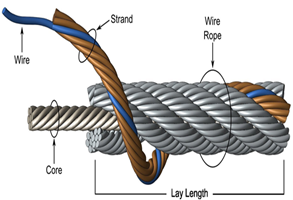 2. Don’t choke on fittings, avoid pinch points.3. Don’t place sling eye on large hook.WAC 296-24-29425Alloy Steel Chain Slings If applicable, please complete the table below. If not applicable, check this box .Do not exceed rated capacity. Slings shall have a manufacturer’s label with size, grade, rated capacity, and reach.Additional information: 1. Makeshift links or fasteners made from bolts or rods must not be used.2. Mechanical coupling or low carbon steel repair links must not be used to repair broken lengths of chains.3. Prior to use, all welded or mechanical components of new slings must be roof tested by the Manufacturer to twice the rated load. Proof test certificates can be requested of the manufacturer, if needed.4. Latches on hooks must “seat properly, rotate freely, and show no permanent distortion.”WAC 296-24-29423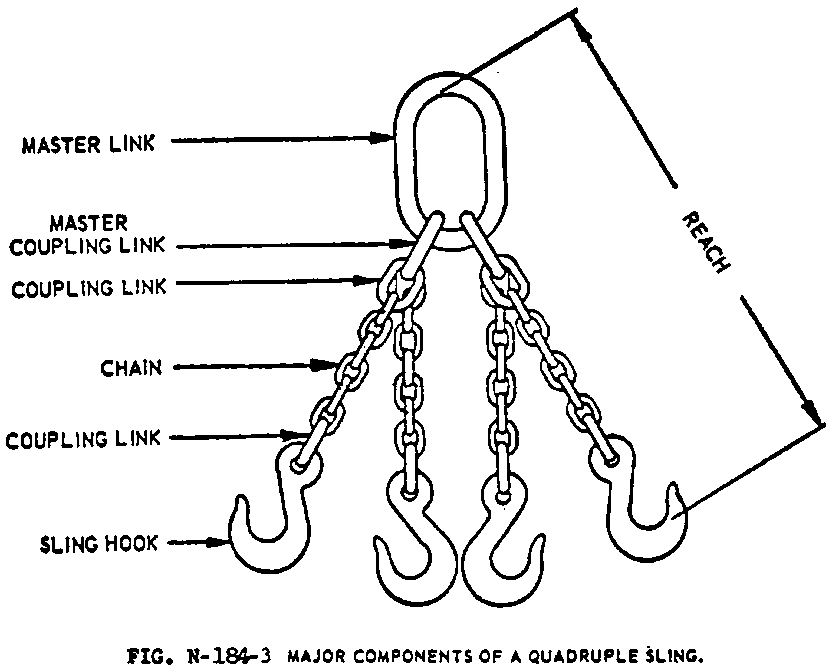 Figure 2: Multi-leg sling (osha.gov 1910.184)Synthetic Web Slings If applicable, please complete the table below. If not applicable, check this box .Slings shall have a manufacturer’s label showing the rated capacity. Do not exceed rated capacity. Do not use nylon web or aluminum fittings near acid. Do not use polyester web around caustics.Stitching is the only acceptable method to attach end fittings and form eyes.Additional Information: 1. Use sling protection between edges and sling.2. Do not shorten or lengthen using knots.WAC 296-24-29431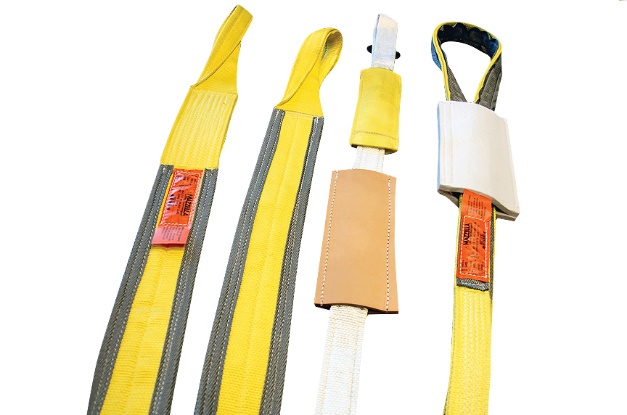 Figure 3: Synthetic slingsSource: mazzellacompanies.comMetal Mesh Slings If applicable, please complete the table below. If not applicable, check this box .WAC 296-24-29427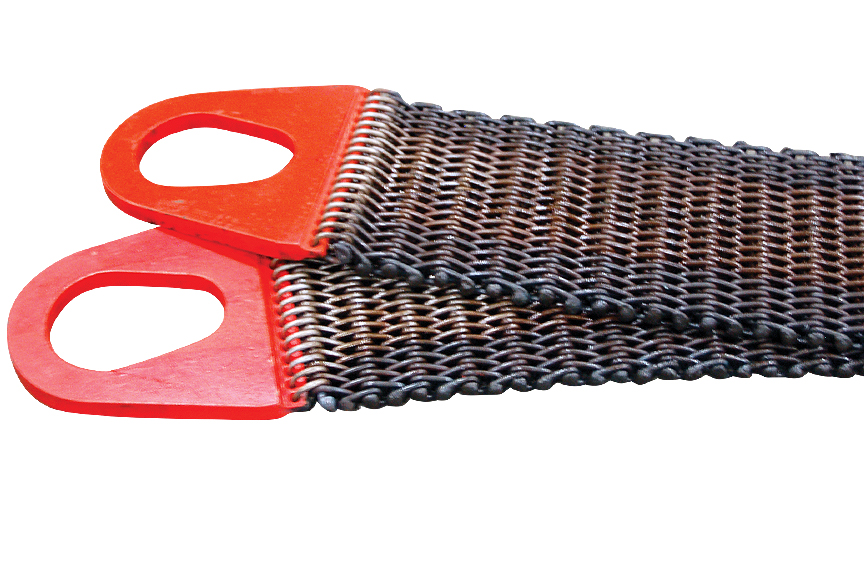 Natural and Synthetic Fiber Rope Slings If applicable, please complete the table below. If not applicable, check this box .Repairs: You must only use fiber rope slings made from new rope. Use of repaired or recondition fiber rope slings is prohibited.WAC 296-24-29429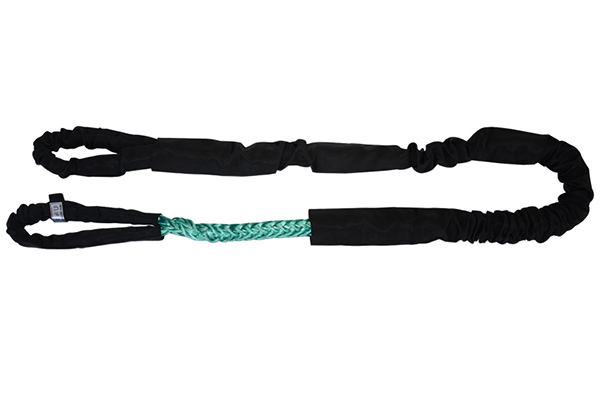 Rigging Accessories - Shackles, swivels, and hoist ringsIf applicable, please complete the table below. If not applicable, check this box .WAC 296-155-55600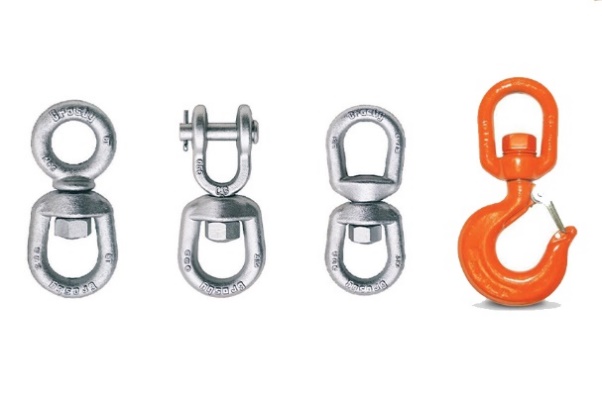 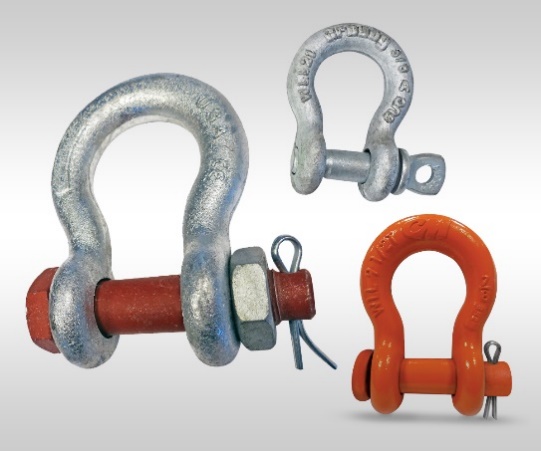 Remove from service if any of the following apply:YesNo10 randomly distributed broken wires in 1 rope lay, or 5 broken wires in 1 strand in 1 rope lay (refer to Figure 1 below)Wear or scraping of 1/3rd the original diameter of outside individual wiresDistortion such as kinking, crushing, bird caging, displace wiresEvidence of heat damage from any causeEnd attachments that are cracked, deformed, or wornHooks have been opened >15% of normal throat opening or twisted >10 degreesRemove from service and discard if any of the following apply:YesNoSling has been heated above 1000 °F.Cracked or deformed master links, couplings, or other componentsHooks have been opened >15% of normal throat opening or twisted >10 degrees.Remove from service if any of the following apply:YesNoAcid or caustic burnsMelting or charring of any part of the sling surfaceSnags, punctures, tears, or cutsBroken or worn stichesDistortion of fittingsRemove from service if any of the following apply:YesNoA broken weld or broke brazed joint along the sling edgeLack of flexibility due to distortion of the fabricDistortion of the female handle so that the width of the eye is decreased more than 10%Distortion of either handle so that the width of the eye is decreased more than 10%A 15% reduction of the original cross-sectional area of metal at any point around the handle eyeDistortion of either handle out of its planeRemove from service if any of the following apply:YesNoAbnormal wearPowdered fiber between strandsBroken or cut fibersVariations in the size or roundness of strandsDiscoloration or rottingDistortion of hardware in the slingRemove from service if any of the following apply:YesNoIndications of heat damage, including weld spatter or arc strikesExcessive pitting or corrosionExcessive nicks or gouges10% reduction of the original (or catalog) dimension at any pointExcessive thread damage or wearOn shackles, also inspect for incomplete pin engagementOn swivels and hoist rings, check for lack of ability to freely rotate or pivot